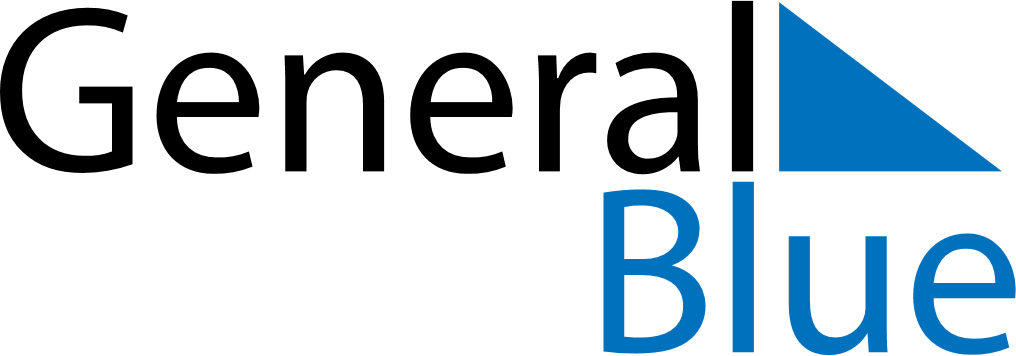 August 2019August 2019August 2019August 2019BahamasBahamasBahamasSundayMondayTuesdayWednesdayThursdayFridayFridaySaturday1223456789910Emancipation Day111213141516161718192021222323242526272829303031